PLANIFICACIÓN PARA TRABAJAR EN CASA Kinder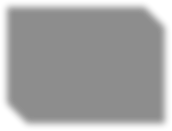 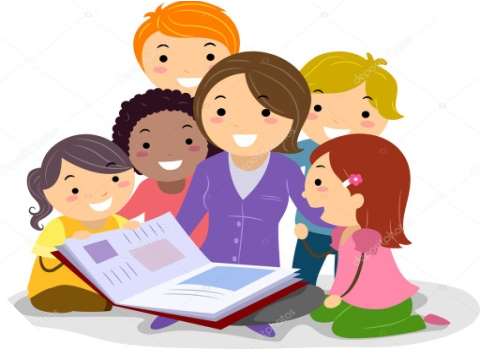 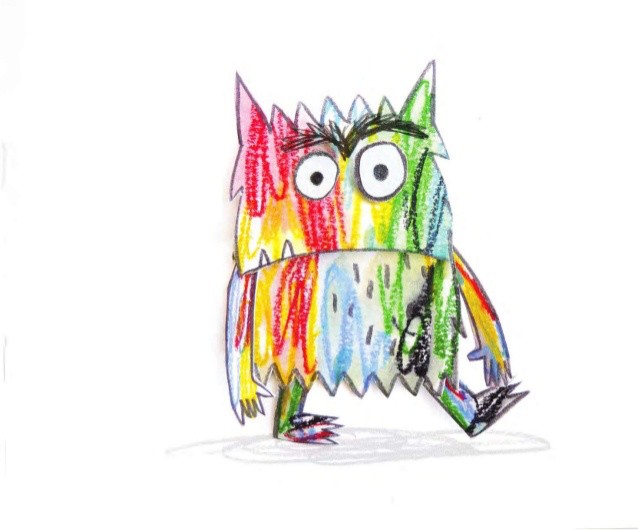 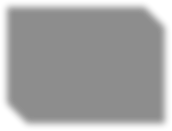 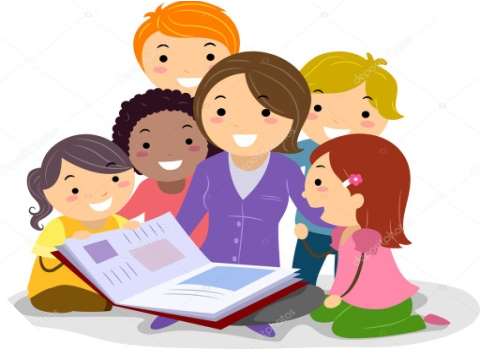 MES DE JUNIO UNIDAD: ELCUERPO29 Junio al al 3 JulioTe invitamos a recordar y participar del saludo de rutina escolar, del cual eras par- tícipe cuando asistías a la escuela!, para ello, observa, escucha y responde las pre- guntas del siguiente video!.(video del saludo de la rutina, destacando los conceptos de: ayer, hoy y mañana).¡Atención!Ojos bien abiertos y sin respirar, si estamos calladitos mejor podemos escuchar CUENTO EL MONSTRUO DE LOS COLORES .https://www.youtube.com/watch?v=0xfd5VaoaWY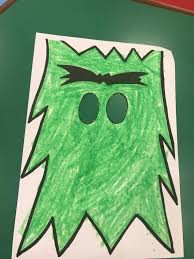 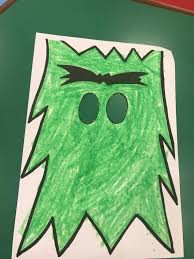 (SEMANA DEL 29 de Junio al 3 Julio )Te invitamos a  OBSERVAR ,  ESCUCHAR	y CANTAR la siguiente canción de la vo- cal .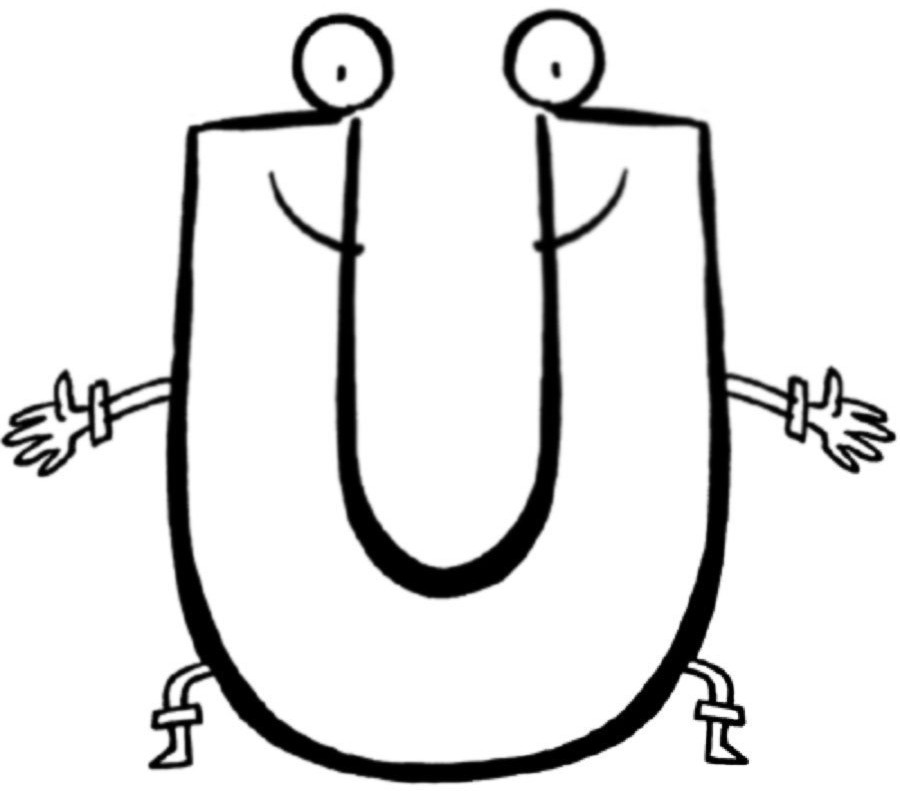 https://www.youtube.com/watch?v=bTrCZZ880tA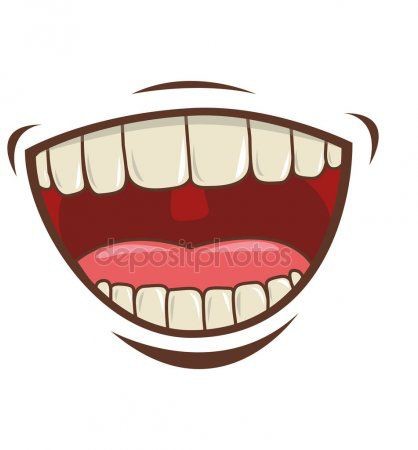 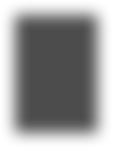 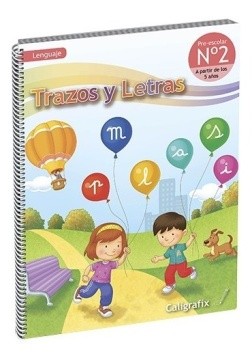 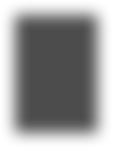 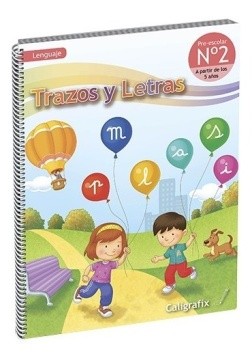 Recuerda lavar bien tus manos y carita lo más seguido que puedas	y así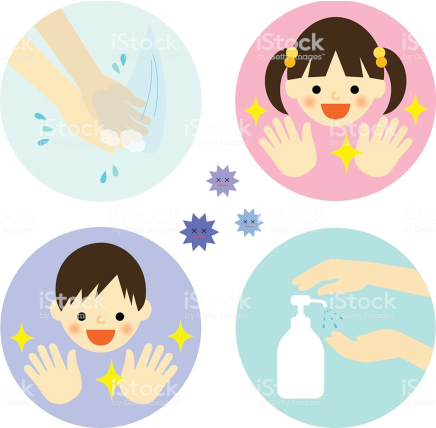 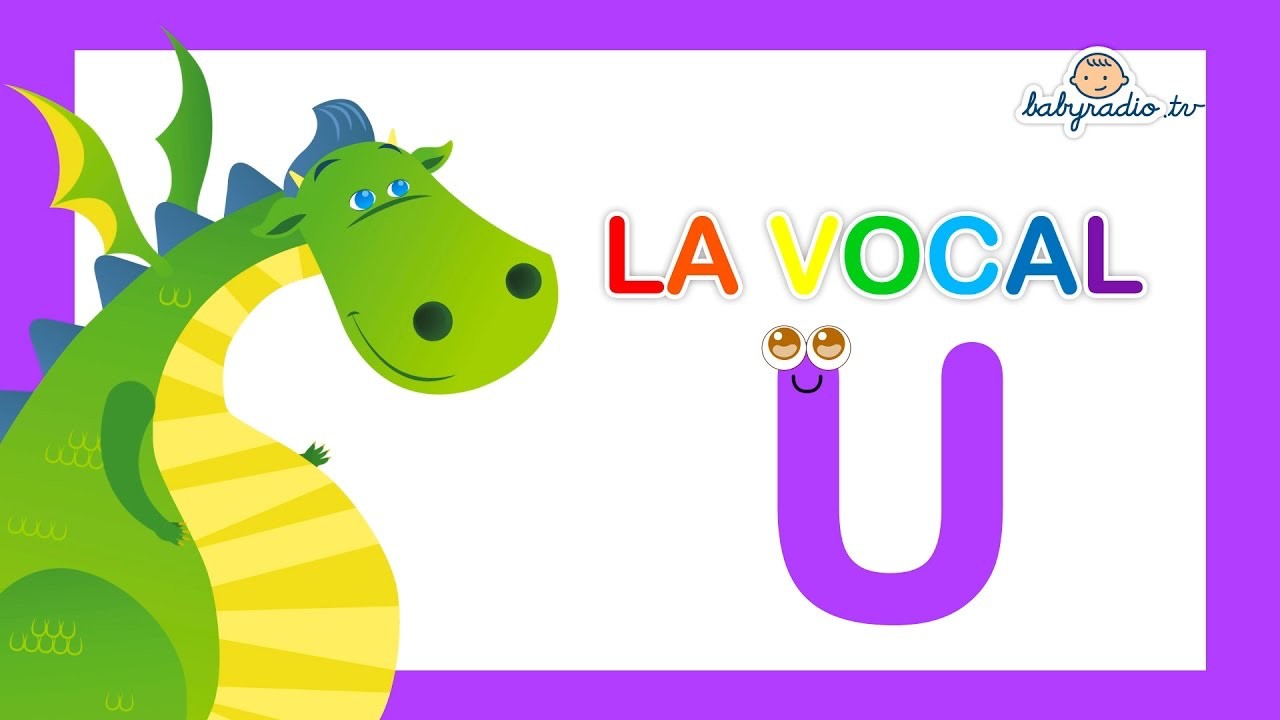 ¡venceremos al coronavirus!(SEMANA DEL 29 Junio al 3 de Julio )Para	terminar	esta	semana,	te	propongo	cantar	y bailar la canción de las emociones.https://www.youtube.com/watch?v=cpr7ttt1sOQPuedes identificar ¿ qué emoción es y por qué el niño se sentirá así ?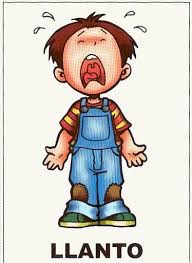 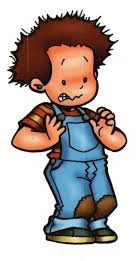 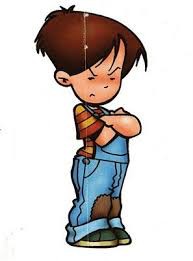 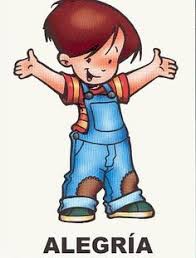 Es muy bueno	reconocer nuestras emociones , todos los días po- demos sentirnos de distintas maneras lo importante	essaber	porque	estamos	así	y	preparar	nuestro	   par a estar feliz con nuestra familia.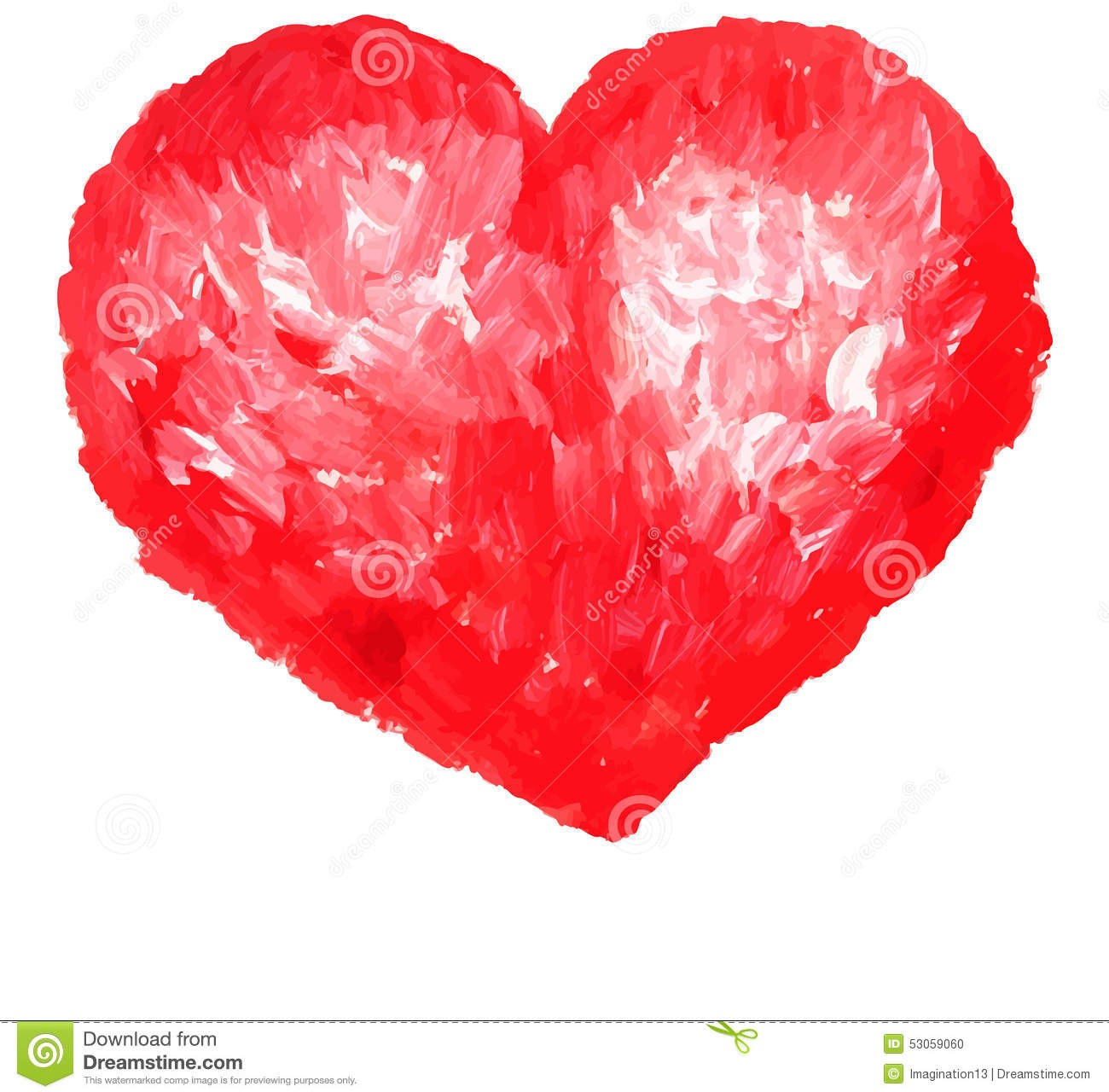 Realiza el siguiente ejercicio con tus seres queridos …..Respira	profundo y luego expulsa	el aire muy lentamente .. por la boca o nariz .. así te sentirás mejor y encontrarás	la calma …¡Que tengan una excelente semana, nos vemos!FAMILIAS; PARA RECORDAR Y REALIZAR DIARIAMENTE:Las profesoras les deseamos que estas actividades sean prove- chosas y sirvan de guía para continuar con el aprendizaje de con- tenidos y desarrollo de habilidades.Solicitamos que por favor retroalimenten nuestro trabajo, en- viando comentarios y fotitos de los niños participando, a través de los grupos de cada curso, para así tener claridad si las actividades propuestas se han podido realizar en casa o si se deben ir modificando.NO OLVIDAR QUE TODAS ESTAS ACTIVIDADES PRO- PUESTAS SON SÓLO SUGERENCIAS Y USTEDES DEN- TRO DE SUS TIEMPOS Y POSIBILIDADES ELIGEN QUÉ QUIEREN O QUÉ PUEDEN HACER.Se despiden afectuosamente las Profesoras de kínder.